En esta sección deberá indicar la información que se requiere en cada caso, correspondiente al análisis de las remuneraciones pagadas a los Trabajadores de todos los Registros Patronales y durante el ejercicio o periodo a dictaminar.Los montos que se registren en la columna de “Importe pagado” deberán coincidir con los registrados en la sección de Información Patronal: Remuneraciones pagadas a los Trabajadores.Para los conceptos “Otros ingresos por salarios” y “Otros pagos por separación” podrá reproducir las hojas que sean necesarias para la descripción detallada de los mismos.En esta sección deberá ingresar la información que se requiere en cada columna, correspondiente a la totalidad de erogaciones efectuadas por el Patrón o Sujeto Obligado durante el ejercicio o periodo a dictaminar por las prestaciones que se indican.Los montos que se registren en la columna de “Importe pagado” deberán coincidir con los registrados en la sección de Información Patronal: Prestaciones otorgadas a los Trabajadores.Para el concepto “Otras prestaciones” podrá reproducir las hojas que sean necesarias para la descripción detallada del mismo.En esta sección deberá indicar la información que se requiere en cada caso, correspondiente a las diferencias determinadas por el Contador Público Autorizado por todos los Registros Patronales y durante el ejercicio o periodo a dictaminar.El número consecutivo que se indique al inicio de esta sección, deberá ser el mismo para las demás hojas que integran este formato, ya que la información que se proporcione debe corresponder a los Registros Patronales que se ingresen en esta hoja.Para los dictámenes por escrito, las hojas podrán reproducirse las veces que sea necesario.Dictamen para efectos del Seguro SocialCédulas de dictamenDictamen para efectos del Seguro SocialCédulas de dictamenDictamen para efectos del Seguro SocialCédulas de dictamenHomoclave del trámiteHomoclave del formatoHomoclave del formatoIMSS-02-087FF-IMSS-017FF-IMSS-017Datos generales del patrón o sujeto obligadoDatos generales del patrón o sujeto obligadoDatos generales del patrón o sujeto obligado   Nombre, denominación o razón social:   RFC:   Ejercicio o periodo a dictaminar:    Del            /            /               Al            /            /          DD        MM      AAAA           DD       MM      AAAADetalle de remuneracionesDetalle de remuneracionesDetalle de remuneracionesDetalle de remuneracionesDetalle de remuneracionesDetalle de remuneracionesConcepto de remuneracionesTipo de remuneraciónTipo de remuneración¿Se integra al salario base de cotización?¿Se integra al salario base de cotización?Importe pagadoConcepto de remuneracionesFijoVariableSiNoImporte pagadoSueldos y salarios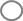 Aguinaldo o gratificaciónViáticosTiempo extraordinarioTiempo extraordinario integrableTiempo extraordinario no integrablePrima vacacionalPrima dominicalPTUPTU integrablePTU no integrableReembolso de gastos médicosFondo de ahorroAportación patronalPorcentaje              %Porcentaje              %Porcentaje              %Porcentaje              %Aportación trabajadorPorcentaje              %Porcentaje              %Porcentaje              %Porcentaje              %Caja de ahorroVales de despensaVales de despensa integrableVale de despensa no integrableAyuda para gastos de funeralContribuciones pagadas por el patrónPremios de puntualidadPremios de puntualidad integrablePremios de puntualidad no integrablePrimas de seguro de vidaSeguro de gastos médicos mayoresVales de restauranteVales de gasolinaVales de ropaAyuda para rentaAyuda para artículos escolaresAyuda para anteojosAyuda para transporteCuotas sindicalesSubsidios de incapacidadBecas a trabajadores e hijosOtros ingresos por salariosPagos de otros empleadoresJubilaciones, pensiones o retiroOtros pagos por separaciónTotal:Detalle de prestacionesDetalle de prestacionesDescripción de prestaciones:Importe de la prestación:Instrumentos de trabajoCantidades aportadas para fines socialesAlimentaciónHabitaciónAportaciones adicionales por RCVCuota obrera pagada por el patrónCuotas pagadas al INFONAVITFondo de pensionesOtras prestacionesTotal:Diferencias por dictamenDiferencias por dictamenDiferencias por dictamenDiferencias por dictamenDiferencias por dictamenDiferencias por dictamenDiferencias por dictamenDiferencias por dictamenDiferencias por dictamenDiferencias por dictamenDiferencias por dictamenDiferencias por dictamenDiferencias por dictamenDiferencias por dictamenDiferencias por dictamenConsecutivoConsecutivoRPRPCuota fijaCuota fijaCuota excedente patrónCuota excedente obreroPrestaciones en dinero patrónPrestaciones en dinero patrónPrestaciones en dinero obreroGastos médicos pensionados patrónGastos médicos pensionados patrónGastos médicos pensionados obreroGastos médicos pensionados obreroTotales:Totales:Totales:Totales:Diferencias por dictamenDiferencias por dictamenDiferencias por dictamenDiferencias por dictamenDiferencias por dictamenDiferencias por dictamenDiferencias por dictamenDiferencias por dictamenDiferencias por dictamenDiferencias por dictamenDiferencias por dictamenDiferencias por dictamenDiferencias por dictamenDiferencias por dictamenDiferencias por dictamenConsecutivoConsecutivoRiesgos de trabajoGuarderías y prestaciones socialesGuarderías y prestaciones socialesInvalidez y vida patrónInvalidez y vida patrónInvalidez y vida obreroInvalidez y vida obreroSuerte principal COPActualizaciónActualizaciónRecargosRecargosTotal de COPDiferencias por dictamenDiferencias por dictamenDiferencias por dictamenDiferencias por dictamenDiferencias por dictamenDiferencias por dictamenDiferencias por dictamenDiferencias por dictamenConsecutivoRetiroCesantía y vejez patrónCesantía y vejez obreroSuerte principal RCVActualizaciónRecargosTotal RCVDiferencias por dictamenDiferencias por dictamenDiferencias por dictamenDiferencias por dictamenDiferencias por dictamenDiferencias por dictamenDiferencias por dictamenDiferencias por dictamenConsecutivoAltas o reingresosBajasModificaciones de salarioTotal de movimientos afiliatoriosPromedio de trabajadores del ejercicio dictaminadoTrabajadores revisadosTrabajadores regularizadosConstancia de la presentación de los avisos afiliatorios y movimientos salariales resultantes del dictamenConstancia de la presentación de los avisos afiliatorios y movimientos salariales resultantes del dictamenDatos generales del patrón o sujeto obligadoDatos generales del patrón o sujeto obligado Nombre, denominación o razón social: Nombre, denominación o razón social: Nombre, denominación o razón social: Nombre, denominación o razón social: Registro patronal del domicilio fiscal:Ejercicio o periodo a dictaminar:Del                    /|                /                 DD                      MM                      AAAAAl                    /                /                 DD                      MM                      AAAAEjercicio o periodo a dictaminar:Del                    /|                /                 DD                      MM                      AAAAAl                    /                /                 DD                      MM                      AAAAAviso de dictamen y prórrogaAviso de dictamen y prórroga Registro patronal al que corresponden los avisos afiliatorios y movimientos salariales:  Registro patronal al que corresponden los avisos afiliatorios y movimientos salariales:  Fecha de presentación del aviso para dictaminar:                     /                /                 DD                      MM                      AAAAPrórroga:                SI                        NO               Fecha de vencimiento: Fecha de vencimiento:Avisos afiliatorios y movimientos salariales resultantes del dictamen Avisos afiliatorios y movimientos salariales resultantes del dictamen Avisos afiliatorios y movimientos salariales resultantes del dictamen ConceptoNo. de avisosNo. de avisosAltas o reingresos de trabajadores:Baja de trabajadores:Modificaciones de salario:Total:TrabajadoresTrabajadoresTrabajadoresPromedio de trabajadores del ejercicio dictaminadoTrabajadores revisadosTrabajadores regularizadosNota: Los movimientos ascendentes y descendentes deberán elaborarse de conformidad con lo establecido en el Reglamento de la Ley del Seguro Social en materia de Afiliación, Clasificación de Empresas Recaudación y Fiscalización. Para uso exclusivo del IMSSPara uso exclusivo del IMSSPara uso exclusivo del IMSSPara uso exclusivo del IMSSPara uso exclusivo del IMSSPara uso exclusivo del IMSSSello de recibido por el área de auditoríaSello de recibido por el área de auditoríaSello de recibido por el área de auditoríaSello de recibido por el área de afiliaciónSello de recibido por el área de afiliaciónSello de recibido por el área de afiliaciónNombre y Firma del patrón o sujeto obligado o
representante legalNombre y firma del contador público autorizadoRegistro IMSSINSTRUCTIVO PARA EL LLENADO“Constancia de la presentación de los avisos afiliatorios y movimientos salariales resultantes del dictamen”INSTRUCCIONES:Datos generales del patrón o sujeto obligado.El nombre, denominación o razón social El registro patronal del domicilio fiscal.Ejercicio o periodo a dictaminar: fecha de inicio y de término (día, mes y año).Ejemplo: 01/01/2017al 31/12/2017.Aviso de dictamen y prórroga.Registro patronal al que corresponden los movimientos afiliatorios. Fecha de presentación del aviso de dictamen, (día, mes y año).Ejemplo: 01/01/2017.Marcar con una “X” en el espacio que corresponda para indicar sí cuenta o no con prórroga y, en su casoLa fecha de vencimiento de la misma.Avisos afiliatorios y movimientos salariales resultantes del dictamen. Con base en los avisos generados correspondientes a las irregularidades detectadas, determinar el número de casos por:Altas o reingresos de trabajadores. Corresponden a trabajadores por periodos omisos identificados en la revisión. Bajas de trabajadores. Corresponden a movimientos que se deben presentar en el momento que el trabajador deja de prestar sus servicios para el patrón. Estos avisos sólo serán procesados por altas o reingresos de trabajadores para cubrir periodos omisos.Modificaciones de salario. Corresponden a movimientos en el salario base de cotización de los trabajadores que se realizan en forma ascendente y descendente.Total. Suma del total de movimientos presentados.Para la presentación de los avisos afiliatorios y movimientos salariales resultantes de dictamen, el número de guía que deberá utilizar es 00406 y deberán generarse en el programa informático que se encuentre vigente al momento de su presentación.Nota: Para los trabajadores omisos que no cuenten con número de seguridad social, previo a la entrega del dictamen, deberá acudir al área de afiliación de la Unidad Administrativa (subdelegación) que corresponda, para que se otorgue un número de seguridad social.En el caso de que se vayan a presentar avisos afiliatorios y movimientos salariales de un registro patronal que se encuentre con estatus de “Baja”;  previamente deberá acudir a  la subdelegación que corresponda a realizar el trámite de “Restablecimiento” del mismo.Los  avisos afiliatorios y movimientos salariales se presentarán de conformidad con lo establecido en la Ley del Seguro Social, el Reglamento en materia de Afiliación, Clasificación de Empresas, Recaudación y Fiscalización y los lineamientos que para tal efecto emita el Instituto Mexicano del Seguro Social, a través de la Dirección de Incorporación y Recaudación.Trabajadores.De acuerdo a la revisión efectuada, determinar por cada centro de trabajo:Promedio de trabajadores del ejercicio dictaminado. Corresponde al promedio de trabajadores de cada centro de trabajo, antes de la revisión.Trabajadores revisados.  Corresponde al número de trabajadores considerados en la muestra de la revisión.Trabajadores regularizados. Corresponde al número de trabajadores que originaron algún aviso afiliatorio o movimiento salarial (alta, reingreso, modificación de salario, baja) una vez efectuado el reproceso derivado de la muestra de la revisión.Nombre y firma del patrón o sujeto obligado o representante legal.Nombre y firma del contador público autorizado, así como número de registro IMSS para dictaminar ante el Instituto Mexicano del Seguro Social.